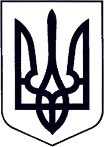 У К Р А Ї Н АЗАКАРПАТСЬКА ОБЛАСТЬМУКАЧІВСЬКА МІСЬКА РАДАВИКОНАВЧИЙ КОМІТЕТР І Ш Е Н Н Я09.04.2019                                            Мукачево                                               № 93Про надання дітям статусу.		Розглянувши подання служби у справах дітей виконавчого комітету Мукачівської міської ради № 266/0/61-19 від 03.04.2019 року, відповідно до п.22, пп.9 п.24 «Порядку провадження органами опіки та піклування діяльності, пов’язаної із захистом прав дитини», затвердженого Постановою Кабінету Міністрів України № 866 від 24.09.2008р. «Питання діяльності органів опіки та піклування, пов’язаної із захистом прав дитини», керуючись ч.1 ст. 52, ч. 6 ст. 59 Закону України «Про місцеве самоврядування в Україні», виконавчий комітет Мукачівської міської ради вирішив: ***, надати статус дитини, позбавленої батьківського піклування, на підставі ***.Визнати таким, що втратив чинність, п.7 рішення виконавчого комітету Мукачівської міської ради № 23 від 12.02.2019 року «Про надання статусу та влаштування дітей».  ***, надати статус дитини, позбавленої батьківського піклування, на підставі ***.    ***, надати статус дитини, позбавленої батьківського піклування, на підставі ***.    ***, надати статус дитини, позбавленої батьківського піклування, на підставі ***.  Контроль за виконанням цього рішення покласти на начальника служби у справах дітей виконавчого комітету Мукачівської міської ради О. Степанову.Міський голова                                                                                      А. Балога